Hot and Cold Places Vocabulary MatNorth Polethe northern most place on earth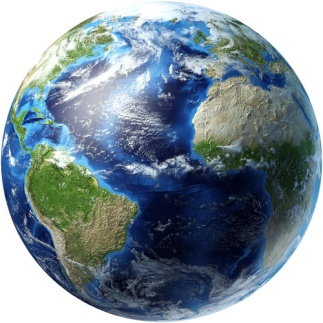 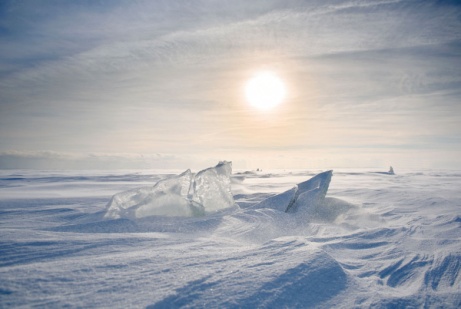 North Polethe northern most place on earthNorth Polethe northern most place on earthEquatoran imaginary line around the centre of the earth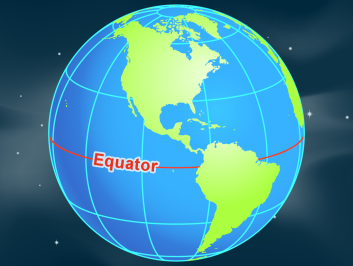 South Polethe southernmost place on earth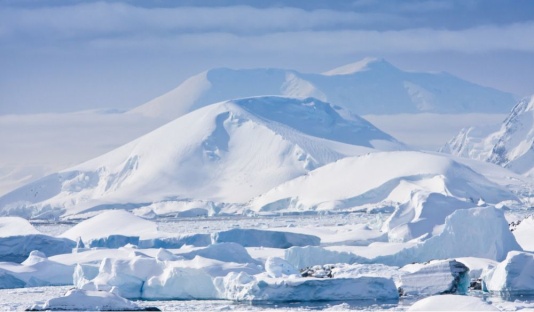 South Polethe southernmost place on earthSouth Polethe southernmost place on earthrainforest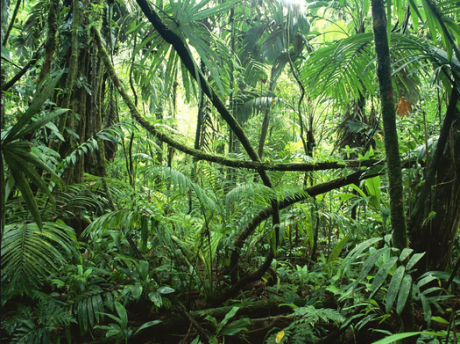 sand dune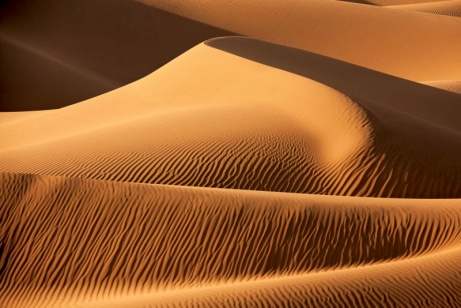 ice berg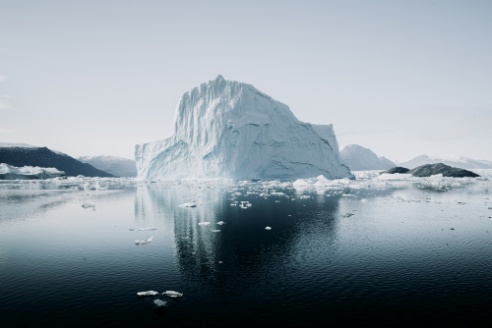 ice bergdesert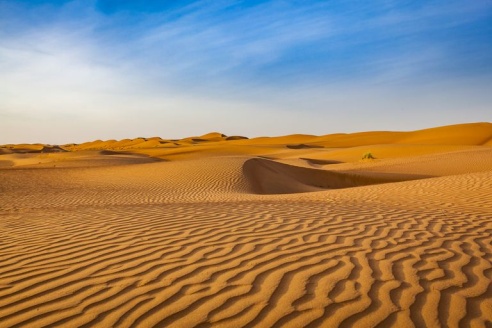 animals that live in cold places   penguins  polar bears   Arctic fox   seal   reindeer   walrus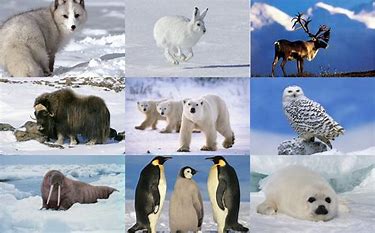 animals that live in cold places   penguins  polar bears   Arctic fox   seal   reindeer   walrusanimals that live in hot places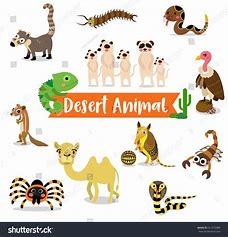      Meerkats     Lizards    Scorpion    Coyote    Camelanimals that live in hot places     Meerkats     Lizards    Scorpion    Coyote    Camel